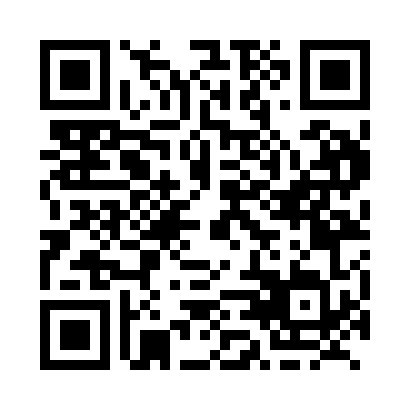 Prayer times for Suffield, Alberta, CanadaMon 1 Jul 2024 - Wed 31 Jul 2024High Latitude Method: Angle Based RulePrayer Calculation Method: Islamic Society of North AmericaAsar Calculation Method: HanafiPrayer times provided by https://www.salahtimes.comDateDayFajrSunriseDhuhrAsrMaghribIsha1Mon3:245:191:297:029:3811:332Tue3:245:201:297:029:3811:333Wed3:255:211:297:029:3711:334Thu3:255:211:297:019:3711:335Fri3:265:221:297:019:3611:336Sat3:265:231:307:019:3611:337Sun3:275:241:307:019:3511:328Mon3:275:251:307:019:3511:329Tue3:285:261:307:009:3411:3210Wed3:285:271:307:009:3311:3211Thu3:295:281:307:009:3211:3112Fri3:295:291:306:599:3211:3113Sat3:305:301:316:599:3111:3014Sun3:315:311:316:589:3011:3015Mon3:315:321:316:589:2911:3016Tue3:325:331:316:579:2811:2917Wed3:335:341:316:579:2711:2918Thu3:335:361:316:569:2611:2819Fri3:345:371:316:569:2511:2820Sat3:345:381:316:559:2311:2721Sun3:355:391:316:549:2211:2722Mon3:365:411:316:549:2111:2623Tue3:365:421:316:539:2011:2524Wed3:375:431:316:529:1811:2525Thu3:385:451:316:519:1711:2426Fri3:395:461:316:519:1611:2227Sat3:425:471:316:509:1411:1928Sun3:445:491:316:499:1311:1729Mon3:475:501:316:489:1111:1430Tue3:495:511:316:479:1011:1131Wed3:525:531:316:469:0811:09